Sfinansowano w ramach reakcji Unii na pandemię COVID-19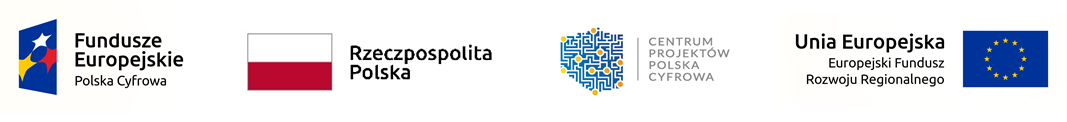 Postępowanie o udzielenie zamówienia publicznego prowadzone w trybie podstawowym na zadanie inwestycyjne pn.Zakup komputerów przenośnych w ramach realizacji projektu „Wsparcie dzieci z rodzin popegeerowskich w rozwoju cyfrowym – Granty PPGR”, które współfinansowane jest ze środków Europejskiego Funduszu Rozwoju Regionalnego 
w ramach Programu Operacyjnego Polska Cyfrowa na lata 2014-2020 Załącznik nr 4 do SWZWzór oświadczenia o braku podstaw do wykluczenia(Znak sprawy: PRGR.2710.13.2022)………………………………….., dnia ………………………………….ZAMAWIAJĄCY:Gmina Mircze zwana dalej „Zamawiającym”,ul. Kryłowska 2022-530 MirczeNIP: 919-174-89-02, REGON: 950368820tel. 846519015, 846519062, fax: 846519015Elektroniczna Skrzynka Podawcza: /ec42e5q2pe/skrytka znajdująca się na platformie ePUAP pod adresem https://epuap.gov.pl/wps/portalPoczta elektroniczna [e-mail]: gmina@mircze.plStrona internetowa Zamawiającego BIP [URL]: https://ugmircze.bip.lubelskie.plStrona internetowa prowadzonego postępowania, na której udostępniane będą zmiany i wyjaśnienia treści SWZ oraz inne dokumenty zamówienia bezpośrednio związane z postępowaniem o udzielenie zamówienia [URL]: https://ugmircze.bip.lubelskie.pl w zakładce Zamówienia Publiczne.Godziny urzędowania Urzędu Gminy Mircze: poniedziałek – piątek – od 7:30 do 15:30 
(z wyłączeniem dni ustawowo wolnych od pracy).PODMIOT, W IMIENIU KTÓREGO SKŁADANE JEST OŚWIADCZENIE: Wykonawca, w tym wykonawca wspólnie ubiegający się o udzielenie zamówienia Podmiot udostępniający zasoby…………………………………………………..…..……………………………………………………………..…..……………………………………………………………..…..…………(pełna nazwa/firma, adres, w zależności od podmiotu: NIP/PESEL, KRS/CEIDG)reprezentowany przez:…………………………………………………..…..……………………………………………………………..…..………… (imię, nazwisko, stanowisko/podstawa do reprezentacjiNa potrzeby postępowania o udzielenie zamówienia publicznego, którego przedmiotem jest zadanie pn.: Zakup komputerów przenośnych w ramach realizacji projektu „Wsparcie dzieci z rodzin popegeerowskich w rozwoju cyfrowym – Granty PPGR”, prowadzonego przez Gminę Mircze, oświadczam, co następuje:Oświadczenie:Oświadczam, że podmiot, w imieniu którego składane jest oświadczenie:nie podlega wykluczeniu z postępowania na podstawie art. 108 ust. 1 ustawy Pzp;podlega wykluczeniu z postępowania na podstawie art. 108 ust. 1 ustawy Pzp.nie podlega wykluczeniu z postępowania na podstawie art. 7 ust. 1 ustawy z dnia 13 kwietnia 2022 r. o szczególnych rozwiązaniach w zakresie przeciwdziałania wspieraniu agresji na Ukrainę oraz służących ochronie bezpieczeństwa narodowego (Dz. U. z 2020 r. poz. 835)podlega wykluczeniu z postępowania na podstawie art. 7 ust. 1 ustawy z dnia 13 kwietnia 2022 r. o szczególnych rozwiązaniach w zakresie przeciwdziałania wspieraniu agresji na Ukrainę oraz służących ochronie bezpieczeństwa narodowego (Dz. U. z 2020 r. poz. 835)Jeżeli podmiot, w imieniu którego składane jest oświadczenie podlega wykluczeniu (sekcja wypełniana jedynie w przypadku, gdy odpowiedź w sekcji 1 brzmi TAK):Oświadczam, że podmiot, w imieniu którego składane jest oświadczenie podlega wykluczeniu z postępowania na podstawie art. …………………… ustawy Pzp (podać mającą zastosowanie podstawę wykluczenia).Jednocześnie oświadczam, że na podstawie art. 110 ust. 2 ustawy Pzp podmiot, 
w imieniu, którego składane jest oświadczenie podjął następujące środki naprawcze: …………………………………………………………………………Oświadczenie dotyczące podanych informacji:Oświadczam, że wszystkie informacje podane w powyższych oświadczeniach 
są aktualne i zgodne z prawdą.Oświadczenie składane na podstawie art. 273 ust. 2 ustawy z dnia 11 września 2019 r. Prawo zamówień publicznych (t.j. Dz. U. z 202 r. poz. 1710 z późn. zm.) 
- dalej: ustawa PzpDOTYCZĄCE PRZESŁANEK WYKLUCZENIA Z POSTĘPOWANIA